 Obec Výprachtice realizuje projekt určený k podpoře neformálního a zájmového vzdělávání „Od řemesla k informatice“ (reg. č. CZ.06.4.59/0.0/0.0/16_075/0007255). Strategickým cílem projektu je rozšíření výuky při mimoškolních aktivitách, kdy nové materiální a technické vybavení zatraktivní formu stávajícího kroužku Robotika a podpoří činnost dalšího nově otevřeného kroužku Keramika na Základní škole Jindřicha Pravečka ve Výprachticích. Kroužek robotiky bude vybaven osmi notebooky na adekvátní soudobé technické úrovni včetně odpovídajícího softwarového vybavení, sedmnácti robotickými stavebnicemi a dalším potřebným vybavením. Kroužek keramiky bude vybaven novým materiálním a technickým vybavením pro výrobu a vypalování keramických výrobků (keramická pec, zakládací set, box na hlínu pro keramické pece, rám s transportními kolečky, 3 ks regálů, hrnčířský kruh, nastavitelné pracovní stoly (6 ks), 12 ks židlí, sada hrnčířských nástrojů, 10 sad keramického nářadí, vykrajovač dlaždic).  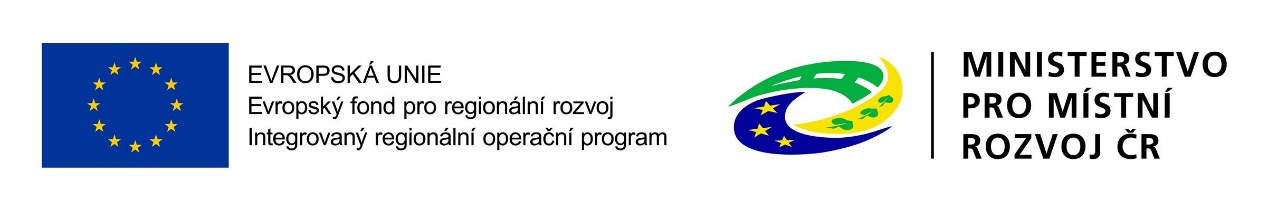 Na projekt je poskytována finanční podpora Evropské unie. 